	BCH ĐOÀN TP. HỒ CHÍ MINH	      ĐOÀN TNCS HỒ CHÍ MINH             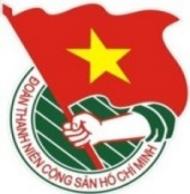 	***		TUẦN	          TP. Hồ Chí Minh, ngày 23 tháng 10 năm 2022	43/2022LỊCH LÀM VIỆC CỦA BAN THƯỜNG VỤ THÀNH ĐOÀN		(Từ 24-10-2022 đến 30-10-2022)---------* Trọng tâm: - Lễ tuyên dương “Học sinh 3 rèn luyện” năm 2022, Ngày hội Học sinh 3 rèn luyện, Liên hoan nhóm nhảy, văn nghệ học sinh Trung cấp năm 2022.- Chương trình kỷ niệm 40 năm Ngày truyền thống Thanh niên công nhân Thành phố Hồ Chí Minh (15/10/1982 - 15/10/2022) và tuyên dương, trao giải thưởng Nguyễn Văn Trỗi lần thứ 13 - năm 2022.* Lịch làm việc thay thư mời trong nội bộ Cơ quan Thành Đoàn.Lưu ý: Các đơn vị có thể tải lịch công tác tuần tại Trang thông tin điện tử Văn phòng Thành Đoàn vào ngày Chủ nhật hàng tuần.NGÀYGIỜNỘI DUNG - THÀNH PHẦNĐỊA ĐIỂMTHỨ HAI24-1008g00Dự kỳ họp thứ tư Quốc hội khóa XV (từ 20/10 đến 15/11/2022) (TP: đ/c T.Phương)Hà NộiTHỨ ba25-1008g00Dự buổi giám sát việc thực hiện Chỉ thị số 19-CT/TU của Ban Thường vụ Thành ủy về thực hiện Cuộc vận động “Người dân TP.HCM không xả rác ra đường và kênh rạch, vì thành phố sạch và giảm ngập nước” (TP: đ/c Đ.Nguyên)Sở GTVT TP.HCMTHỨ ba25-1009g30📷Triển khai Chương trình “Tuổi trẻ Việt Nam - Rèn đức luyện tài, dẫn dắt tương lai” dành cho học sinh THPT (TP: đ/c T.Hà, Đ.Nguyên, Ban TNTH)HTTHỨ ba25-1009g30Làm việc với Trường Đoàn Lý Tự Trọng, Báo Khăn Quàng Đỏ về việc thực hiện chuyên mục Rèn luyện đội viên trên báo (TP: đ/c T.Linh, Ban TN, TĐ LTT, Báo KQĐ)P.A9THỨ ba25-1013g30Vòng bán kết Giải thưởng Sinh viên nghiên cứu khoa học Euréka lần thứ 24 năm 2022 (25-30/10/2022) (TP: đ/c T.Hà, K.Thành, Trung tâm PTKHCNT)Theo thông báoTHỨ ba25-1014g00  Dự Hội nghị tổng kết công tác Đội và phong trào thiếu nhi Quận Phú Nhuận năm học 2021 - 2022 (TP: đ/c N.Nguyệt, Q.Tuấn)Cơ sởTHỨ ba25-1016g00  Dự Hội nghị tổng kết công tác Đoàn và phong trào thanh niên khu vực Trường học trực thuộc Quận Đoàn Phú Nhuận năm học 2021 - 2022 (TP: đ/c N.Nguyệt, Q.Tuấn)Cơ sởTHỨ Tư26-1008g00Dự buổi giám sát việc thực hiện Chỉ thị số 19-CT/TU của Ban Thường vụ Thành ủy về thực hiện Cuộc vận động “Người dân TP.HCM không xả rác ra đường và kênh rạch, vì thành phố sạch và giảm ngập nước” (TP: đ/c Tr.Quang)ĐUK DCĐ TP.HCMTHỨ Tư26-1008g30  Họp giao ban Thường trực - Văn phòng (TP: đ/c Thường trực Thành Đoàn, VP)P.B2THỨ Tư26-1010g00✪📷Trao căn phòng mơ ước dành cho thanh niên công nhân - Cả ngày (TP: đ/c T.Nghiệp, Ban CNLĐ, Trung tâm HTTNCN)Quận 7THỨ Tư26-1014g00Tiếp Đoàn kiểm tra của Ban Dân vận Thành ủy về “Nâng cao vai trò của Mặt trận Tổ quốc Việt Nam và Nhân dân giám sát tổ chức đảng, đảng viên và hoạt động của chính quyền các cấp TP.HCM giai đoạn 2021 - 2030” (TP: đ/c T.Nguyên, Ban TC-KT)P.B2THỨ Tư26-1014g00Dự họp về Kế hoạch tổ chức Lễ hội "Thành phố Hồ Chí Minh - Ngôi nhà chung của chúng ta" năm 2022 (TP: đ/c H.Trân)UBND TPTHỨ Tư26-1014g00  Làm việc về chương trình công tác Đoàn và phong trào thanh niên Trường CĐ Quốc tế TP.HCM năm học 2022 - 2023 (TP: đ/c H.Trân, Ban TG-ĐN, Ban TNTH)Cơ sởTHỨ Tư26-1014g00  Làm việc về chương trình công tác Đoàn và phong trào thanh niên Trường ĐH Ngân hàng TP.HCM và Trường ĐH Công nghệ Sài Gòn năm học 2022 - 2023 (TP: đ/c Tr.Quang, H.Hải, S.Nhân, V.Nam, Ban TNTH)05 ĐTHTHỨ Tư26-1014g30  Làm việc về chương trình công tác Đoàn và phong trào thanh niên khu vực Trường học trực thuộc Quận Đoàn Phú Nhuận năm học 2022 - 2023 (TP: đ/c N.Nguyệt, Q.Tuấn, Ban TNTH)Cơ sởTHỨ Tư26-1016g00Làm việc với Trung tâm Dịch vụ việc làm Thanh niên Thành phố về Hội thi tay nghề thanh niên công nhân TP.HCM năm 2022 (TP: đ/c T.Nghiệp, Ban CNLĐ, Trung tâm DVVLTN, Trường CĐ KT Cao Thắng)P.A9THỨ Tư26-1017g30  Làm việc về chương trình công tác Đoàn và phong trào thanh niên Trường ĐH Quốc tế - ĐHQG-HCM năm học 2022 - 2023 (TP: đ/c H.Trân, Ban TG-ĐN, Ban TNTH)Cơ sởTHỨ NĂM27-1007g30📷Hội nghị giao ban công tác Đội và phong trào thiếu nhi thành phố quý IV năm 2022 và Chương trình trao đổi, chia sẻ, hệ thống các nội dung cần lưu ý trong công tác Đội cho Thường trực và cán bộ phụ trách công tác Đội tại Hội đồng Đội các Quận, Huyện và TP. Thủ Đức (TP: đ/c T.Hà, T.Linh, TĐ LTT, NTN TP, Báo KQĐ, Thường trực Hội đồng Đội các Quận, Huyện và TP. Thủ Đức)HTTHỨ NĂM27-1008g00Họp về thang điểm đánh giá thi đua công tác Hội và phong trào thanh niên năm 2022 (TP: đ/c M.Hải, Tr.Quang, H.Hải, S.Nhân, VP Hội LHTNVN TP)P.B2THỨ NĂM27-1008g00Dự Hội thảo khoa học Tác phẩm “Một số vấn đề lý luận và thực tiễn về chủ nghĩa xã hội và con đường đi lên chủ nghĩa xã hội ở Việt Nam” của Tổng Bí thư Nguyễn Phú Trọng và việc thực hiện Nghị quyết số 35-NQ/TW (TP: đ/c T.Nguyên)HVCB TPTHỨ NĂM27-1008g00Dự Tọa đàm “Gia đình - Điểm tựa tinh thần” (TP: đ/c H.Trân)Hội LHPN TPTHỨ NĂM27-1014g00Dự Hội nghị Ban Thường vụ Trung ương Đoàn (TP: đ/c T.Phương)Hà NộiTHỨ NĂM27-1014g00Dự Hội nghị tổng kết 15 năm thực hiện Chỉ thị số 11-CT/TW ngày 13/4/2007 của Bộ Chính trị khóa X về tăng cường sự lãnh đạo của Đảng đối với công tác khuyến học, khuyến tài, xây dựng xã hội học tập (TP: đ/c T.Linh)HVCB TPTHỨ NĂM27-1014g30Dự Hội nghị Ban Chấp hành Trung ương Đoàn (TP: đ/c T.Phương, M.Hải, T.Hà, D.Hương - ĐHQG-HCM)Hà NộiTHỨ NĂM27-1015g30Dự Hội nghị cán bộ chủ chốt của Đoàn TNCS Hồ Chí Minh (TP: đ/c T.Phương, M.Hải, T.Hà, D.Hương - ĐHQG-HCM)Hà NộiTHỨ NĂM27-1016g30  Làm việc về chương trình công tác Đoàn và phong trào thanh niên Trường ĐH Tài chính - Marketing năm học 2022 - 2023 (TP: đ/c N.Nguyệt, T.Ánh, Ban TNTH)Cơ sởTHỨ NĂM27-1017g30  Đoàn Khối Dân - Chính - Đảng Thành phố kiểm tra công tác Đoàn và phong trào thanh niên Cơ quan Thành Đoàn năm 2022 (TP: đ/c T.Nguyên, H.Trân, Đ.Nguyên, H.Hải, H.Thư, BCH Đoàn Cơ quan Thành Đoàn, Bí thư Liên chi đoàn, chi đoàn trực thuộc theo thư mời)P.A1THỨ NĂM27-1018g00📷Gala trao giải Liên hoan phim sinh viên TP.HCM lần V (TP: đ/c Đ.Nguyên, VP Hội SVVN TP, HPT)CineStarHai Bà TrưngTHỨ SÁU28-1008g00Dự Hội nghị Báo cáo viên Thành phố tháng 10 năm 2022 (TP: đ/c H.Trân)TCT Điện lực TP.HCMTHỨ SÁU28-1008g00📷  Tập huấn công tác quản lý nguồn vốn của Ngân hàng Chính sách Xã hội năm 2022 (TP: đ/c Tr.Quang, Ban MT-ANQP-ĐBDC, thành phần theo thông báo)HTTHỨ SÁU28-1009g00Họp Tổ công tác sắp xếp các cơ quan báo chí (TP: đ/c T.Nguyên, H.Trân, Tr.Quang, T.Toàn, H.Thạch, X.Diện, N.Tuấn, V.Hoàng, Báo Tuổi Trẻ, Báo Khăn Quàng Đỏ, thành phần theo phân công)P.C6THỨ SÁU28-1009g00  Làm việc về chương trình công tác Đoàn và phong trào thanh niên khu vực Trường học trực thuộc Thành Đoàn TP. Thủ Đức năm học 2022 - 2023 (TP: đ/c N.Nguyệt, Q.Tuấn, Ban TNTH)P.A9THỨ SÁU28-1010g00Làm việc với CT Group về các hoạt động phối hợp với Thành Đoàn (TP: đ/c M.Hải, đại diện lãnh đạo Ban MT-ANQP-ĐBDC, Ban CNLĐ, Ban TNTH)P.B2THỨ SÁU28-1010g00Làm việc về các hoạt động chăm lo cho trẻ em bị ảnh hưởng do dịch COVID-19 nhân dịp Tết Nguyên đán Quý Mão và cả năm 2023 (TP: đ/c T.Hà, T.Linh, Ban TN)P.A1THỨ SÁU28-1014g00Họp triển khai kế hoạch kiểm tra, đánh giá, phân loại và xếp hạng thi đua công tác Đoàn và phong trào thanh thiếu nhi thành phố năm 2022 (TP: đ/c M.Hải, T.Toàn, P.Lâm, đại diện Thường trực các cơ sở Đoàn khu vực ĐBDC, LLVT, CNLĐ, VP)Trực tuyếnTHỨ SÁU28-1014g00Ban Tổ chức Thành ủy làm việc với Thành Đoàn về công tác Đoàn tham gia xây dựng Đảng (TP: đ/c T.Nguyên, Ban TC-KT)BTC TUTHỨ SÁU28-1014g00✪  Dự Hội nghị đánh giá kết quả thực hiện công tác Hội và phong trào thanh niên Huyện Hóc Môn giữa nhiệm kỳ 2019 - 2024 (TP: đ/c Tr.Quang, T.Thủy)HuyệnHóc MônTHỨ SÁU28-1015g00Tổng duyệt Chương trình tuyên dương, trao giải thưởng Nguyễn Văn Trỗi lần thứ 13 - năm 2022 (TP: đ/c T.Hà, T.Nghiệp, Ban CNLĐ)NVHTNTHỨ BẢY29-1007g00📷Chương trình tập huấn Ban Chỉ huy Liên đội Khối Tiểu học năm học 2022 - 2023 - 02 ngày (TP: đ/c T.Hà, T.Linh, Ban TN, TĐ LTT)TĐ LTTTHỨ BẢY29-1007g00✪   Chương trình “Dân vận khéo - kết nối biên cương” (TP: đ/c Tr.Quang, S.Nhân, K.Trinh)TỉnhTây NinhTHỨ BẢY29-1008g00Dự Hội nghị tổng kết các đề án, chỉ tiêu, kết luận về công tác phụ trách Đội; bảo vệ, chăm sóc, giáo dục thiếu niên, nhi đồng của Đoàn TNCS Hồ Chí Minh giai đoạn 2017 - 2022 và triển khai chương trình giáo dục dành cho thiếu nhi (TP: đ/c T.Hà, T.Linh, Đ.Trung)Tỉnh Lâm ĐồngTHỨ BẢY29-1019g00📷Khai mạc Hội thi Thủ lĩnh học sinh Trung học phổ thông năm 2022 (TP: đ/c T.Hà, Đ.Nguyên, Ban TNTH)Trực tuyếnCHỦ NHẬT30-1006g00📷  Chương trình “Hành trình của niềm tin” năm 2022 (TP: đ/c Tr.Quang, VP Hội LHTNVN TP)Cơ sởCHỦ NHẬT30-1007g00📷Chương trình dâng hoa và Hành trình “Tự hào truyền thống Thanh niên công nhân Thành phố anh hùng” (TP: đ/c T.Hà, T.Nghiệp, Ban CNLĐ, các gương điển hình được tuyên dương giải thưởng Nguyễn Văn Trỗi, thành phần theo thư mời)Bảo tàng Hồ Chí Minh CN TP.HCMCHỦ NHẬT30-1007g00✪📷Lễ tuyên dương “Học sinh 3 rèn luyện” năm 2022, Ngày hội Học sinh 3 rèn luyện, Liên hoan nhóm nhảy, văn nghệ học sinh Trung cấp năm 2022 (TP: đ/c T.Nguyên, H.Trân, Đ.Nguyên, Ban TNTH)Quận 12CHỦ NHẬT30-1007g30📷Vòng chung kết Hội thi “Tôi yêu khoa học” lần VII - năm 2022 (TP: đ/c T.Hà, T.Linh, Ban TN, Báo KQĐ, Trung tâm PTKHCNT, cơ sở Đoàn theo thư mời)ĐH Khoa học Tự nhiên - ĐHQG-HCMCHỦ NHẬT30-1008g00  Dự Chương trình “Mỗi thanh niên một quyển sách làm bạn” năm 2022 (TP: đ/c Tr.Quang, H.Hải, N.Phương)Cơ sởCHỦ NHẬT30-1008g00  Dự Đại hội Đoàn Trường THPT Thành Nhân trực thuộc Quận Đoàn Tân Phú (TP: đ/c N.Nguyệt, M.Linh)Cơ sởCHỦ NHẬT30-1008g00📷Chương trình trao học bổng bảo trợ học tập cho học sinh bị ảnh hưởng do dịch COVID-19 năm học 2022 - 2023 (TP: đ/c T.Linh, Ban TN, Trung tâm HTHSSV)HTCHỦ NHẬT30-1009g30📷Chương trình kỷ niệm 40 năm Ngày truyền thống Thanh niên công nhân Thành phố Hồ Chí Minh (15/10/1982 - 15/10/2022) và tuyên dương, trao giải thưởng Nguyễn Văn Trỗi lần thứ 13 - năm 2022 (TP: đ/c T.Phương, T.Hà, Ban Thường vụ Thành Đoàn, Ban CNLĐ, thành phần theo thư mời)HT NVHTNCHỦ NHẬT30-1010g00📷Chương trình Điều em muốn nói tháng 10/2022 chủ đề “Giải pháp nâng cao năng lực số cho học sinh” (TP: đ/c T.Hà, T.Linh, Ban TN, Báo KQĐ, Trung tâm PTKHCNT, cơ sở Đoàn theo thư mời)ĐH Khoa học Tự nhiên - ĐHQG-HCMCHỦ NHẬT30-1011g00  Làm việc về chương trình công tác Đoàn và phong trào thanh niên khu vực Trường học trực thuộc Quận Đoàn Tân Phú năm học 2022 - 2023 (TP: đ/c N.Nguyệt, M.Linh)Cơ sởTL. BAN THƯỜNG VỤ THÀNH ĐOÀNCHÁNH VĂN PHÒNG(Đã ký)Nguyễn Tất Toàn